	Technische specificaties:							 Stretchtent 10x15 m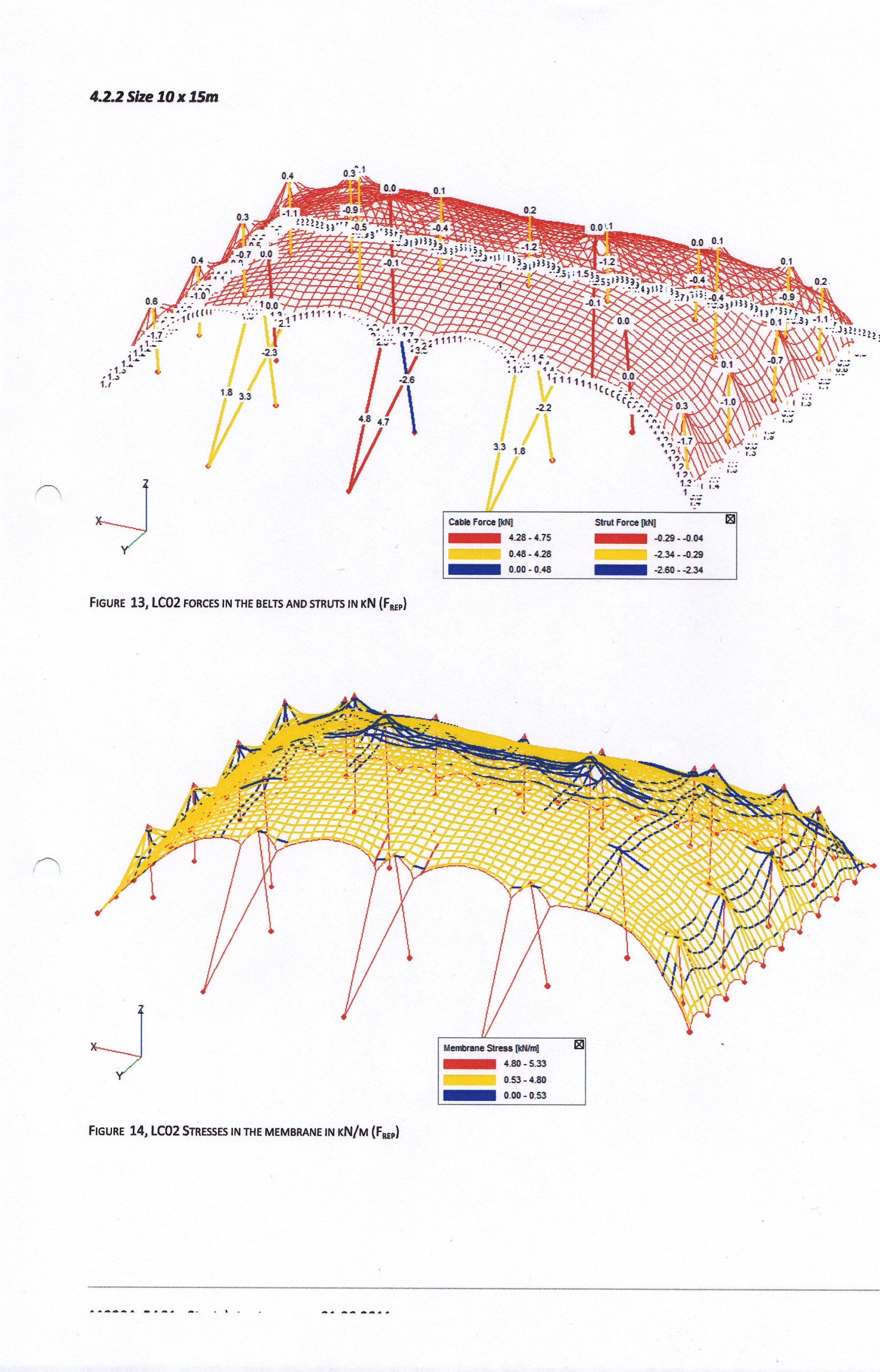 Afmetingen			  Oppervlaktes 			  Materiaal 				Breedte			 10.00 m	  Buitenkant		  150 m2	  Houten palen of aluminium palen		Diepte			 15.00 m	  Binnenkant		  150m2	  Zwarte scheerlijnen		Hoogte 			  4.00 m	  Minimale opbouwruimte	  12x17m	  Hoogte opening		  2.25 m	  Aantal personen: 	  50 t/m 170	Veiligheid			 Bevestiging			 Kleuren 	 	Windkrachten tot		8	 Grondpennen 80cm		 Chino (zandkleur)Brandblussers 		2	 Minimaal aantal		    22	 Full Colour op aanvraag						 of				 					 Ballastblokken		    22	 Tijden 				 		Opbouw tijd		90 - 120	 Afbouw tijd		45 - 60	 Team 			2 pers.	 CertificatenWindbelasting en brandcertificaat op aanvraag beschikbaar												_______TentdoekVoor de stretchtent wordt een high tech stof gebruikt die waterdicht en windbestendig is. Ook is de stof brandwerend en voldoet de tent aan alle aan veiligheidsnormen zoals omschreven in het Tentboek/conform NEN 8020-41Toebehoren
Indien u bij ons een stretchtent huurt kunt u er ook voor kiezen om de aankleding en aanvullende faciliteiten door ons te laten verzorgen.